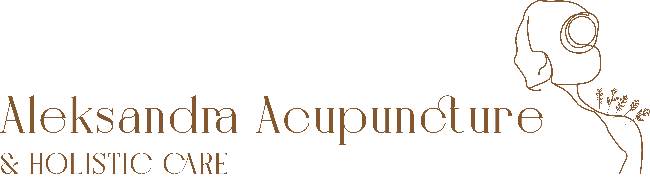 PRIVACY STATEMENTFor a good treatment it is necessary that I, as your treating acupuncturist, prepare a file. This is also a statutory duty imposed by the Medical Treatment Contracts Act (WGBO). Your file contains notes about your state of health and data about the examinations and treatments performed.Also, what may be included in the file are data that are necessary for your treatment and that, after your explicit consent, I have requested from another care provider, for example from the general practitioner.At Aleksandra Acupuncture & Holistic Care I do my best to ensure your privacy. This means, among other things, that I:• handle your personal and medical data carefully,• ensure that unauthorized persons do not have access to your data (double authentication software).As your treating acupuncturist, I have sole access to the data in your file.I have a legal duty of confidentiality (professional secrecy).The data from your file can also be used for the following purposes:• To inform other health care providers, for example if the treatment has been completed or if a referral to another therapist has been made. This only happens with your explicit permission.• For use for observation, during my absence.• For the anonymized use during peer review.• A small part of the data from your file is used for the financial administration, so that I, or my administrator can draw up an invoice.If I want to use your data for another reason, I will first inform you and ask your permission explicitly.You are free to withdraw consent at any given time.PRIVATE DATA ON THE INVOICEThe invoice you receive contains the information requested by the health insurer, so that you can declare this bill to your health insurer:your name and address your date of birth your insurance provider and the insurance number the date of treatmenta short description of the treatment, for example '24104 Treatment acupuncture'RIGHTS REGARDING YOUR DATAYou can request a full disclosure of your data collected by Aleksandra Acupuncture & Holistic Care at any time. You can also ask for your personal data to be modified or deleted. In accordance with WGBO medical records should be kept for a period of 20 years, after which they must be destroyed. Therefore, if you require for your data to be deleted, Aleksandra Acupuncture & Holistic Care will store it in an inactive archive until the 20 years period expires, then the data will be destroyed. Please send me an email at contact@aleksandraacupuncture.nl if you wish to do any of the above.If you have any further questions about the collection, processing and use of your personal data please contact me directly at contact@aleksandraacupuncture.nl.DISCIPLINARY REGULATIONS AND COMPLAINTSThe therapist is subject to disciplinary law, which is provided by the KAB (Alternative Treatment Complaints Committee). www.kab-koepel.nlIt is preferable to discuss complaints with the therapist in the first instance. If the client and therapist cannot reach an agreement, the client can also contact the complaints committee of the Zhong: NVTCG Zhong, PO Box 254, 6700 AG Wageningen, telephone: 0317 423 505, info@zhong.nl, www.zhong.nlWEBSITE DISCLAIMER The information on the current website is not a personal treatment plan for the visitor. No rights can be derived from the displayed content, nor is the owner of the website liable for damage directly or indirectly caused by the information on this website. For treatment that is tailored to your own situation, ask for advice from your regular doctor or directly from the healthcare provider. The treatments offered on the current website fall under the heading “alternative and/or complementary care.” This is not meant to replace the diagnoses, care, and treatments offered by allopathic/Western medicine. The texts on the website are subject to copyright and cannot be used and copied without permission from the owner.COOKIESWhen you visit this website, it may temporarily store some information on your computer in the form of a "cookie". Storing temporary data in a cookie helps to better tailor the content of this website to your needs and to increase user-friendliness. The data is stored in a temporary cookie. This means that the data entered by you will only be kept as long as you have opened your internet browser. The cookie is deleted when the browser is closed.LINKS TO OTHER SITESThis website and/or associated social media site(s) may contains link(s) to websites of other parties. Free Spirit Acupuncture & Wellness and Annette Tapia-Cornet are not responsible for the confidentiality, correctness, and completeness of the data on sites of other parties.CONTACT DETAILSAleksandra BojAleksandra Acupuncture & Holistic Carewww.aleksandraacupuncture.nlcontact@aleksandraacupuncture.nl                                      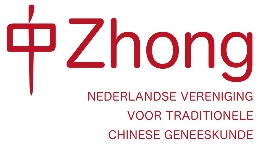 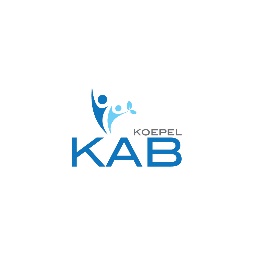 